07. 12. 2017Name für neues Pflegewohnstift in Karlstadt gesuchtBürger können bis 9. Januar 2018 ihre Ideen einreichenKarlstadt – Für das neue Pflegewohnstift am Tegut-Kreisel sucht die Rummelsberger Diakonie einen Namen. „Im Pflegewohnstift finden vor allem Senioren aus Karlstadt und Umgebung ein neues Zuhause. Deshalb sollen auch die Bürgerinnen und Bürger von Karlstadt bei der Namensfindung beteiligt werden“, so Karl Schulz, Vorstand Dienste der Rummelsberger Diakonie. Gesucht werde ein Name, der zum einen zur Einrichtung der Rummelsberger Diakonie, aber vor allem nach Karlstadt passt und möglichst einen Bezug zur Stadt hat. Bis zum 9. Januar 2018 können Namensvorschläge bei der Stadt Karlstadt (Bürgerinfo), Zum Helfenstein 2, 97753 Karlstadt, buergerinfo@karlstadt.de, Tel. 09353 7902-0 eingereicht werden. Unter allen Einsendungen werden drei Boxen im Wert von je 25 Euro mit Elisenlebkuchen aus der Rummelsberger Bäckerei sowie Spezialitäten aus der Kaffeerösterei der Rummelsberger Diakonie am Wurzhof verlost. Bis 2019 wird an der Eußenheimerstraße/Ecke Bodelschwingh-Straße ein Pflegewohnstift gebaut. Unter dem Motto „Gepflegt Wohnen“ finden dort pflegebedürftige Senioren barrierefreie Wohnungen, eine Tagespflege und einen ambulanten Pflegedienst unter einem Dach. Im Pflegewohnstift können die Mieter unabhängig und selbstbestimmt in ihren eigenen Wohnungen leben, aber bei Bedarf rund um die Uhr Unterstützung erhalten. Wer will, kann an kulturellen Veranstaltungen und gemeinschaftlichen Freizeitangeboten teilnehmen.  Geplant sind 81 Appartements mit rund 40 Quadratmetern Mietfläche, welche flexibel zu Wohnungen mit bis zu 100 Quadratmetern kombiniert werden können. Die Mieter erhalten ein Grundservice-Paket, das unter anderem einen Hausnotruf und eine 24-Stunden-Bereitschaft im Haus sowie die Beratung rund um Fragen der Lebensführung und der Pflege beinhaltet. Daneben können die Mieter weitere Leistungen in Anspruch nehmen, etwa Pflege- und Hauswirtschaftsdienstleistungen sowie einen Mittagstisch. In der Tagespflege im Erdgeschoss können Bewohner des Pflegewohnstifts und Senioren aus der Umgebung soziale Kontakte knüpfen und den Tag in Gemeinschaft verbringen. Für Mitte 2018 plant die Rummelsberger Diakonie eine erste Informationsveranstaltung für alle Interessierten. Das Datum wird über die Presse bekannt gegeben. Weitere Informationen zum Pflegewohnstift: www.rummelsberger-diakonie.de/karlstadtMirjam Spick und Bettina Nöth (2.422 Zeichen)AnsprechpartnerBettina Nöth 
09128 503704
noeth.bettina@rummelsberger.net  Fotos und Bildunterschriften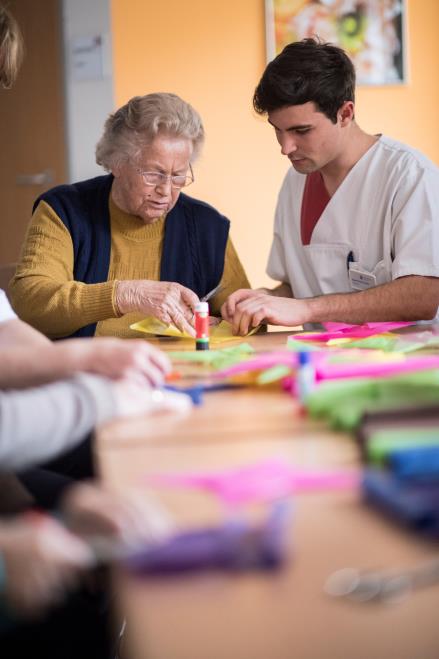 Im neuen Pflegewohnstift in Karlstadt wird es auch eine Tagespflege geben, in der Senioren den Tag in Gemeinschaft verbringen können. Foto: Paavo Blåfield(druckfähige Fotos finden Sie auf www.rummelsberger-diakonie.de/presse)